Die nachfolgenden Tabellen wurden in der Fortbildungsveranstaltung des LISA „Kompetenzorientierte Aufgabenkultur von der Klausur bis zum Abitur mit zentral gestellten Aufgaben“ (August 2018) diskutiert und erprobt.  Die Tabellen zeigen, welche Leistungserwartungen an Schülerinnen und Schüler beim Bearbeiten von Klausuraufgaben gestellt werden können. Sie beziehen sich auf die Aufgabenarten der EPA und die Kompetenzbereiche des FLP.Weitere Informationen, Anregungen und Hilfestellungen im Zusammenhang mit der schriftlichen Abiturprüfungen finden sich unter:Schulleiterbrief Schuljahr 2018/19Informationen zur schriftlichen Abiturprüfung Geschichte in Sachsen-Anhalt (Bildungsserver)Hinweise zur schriftlichen Abiturprüfung in Geschichte (Bildungsserver)Klausuraufgaben mit Bewertungshinweisen (Bildungsserver)Mögliche Bewertungskriterien für schriftliche Abiturprüfungen GeschichteHerausgeber:	Landesinstitut für Schulqualität und Lehrerbildung Sachsen-AnhaltRiebeckplatz 0906110 Halle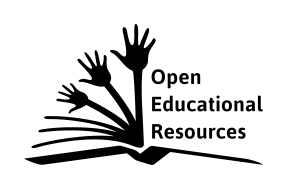 Die vorliegende Publikation, mit Ausnahme der Quellen Dritter, ist unter der „Creative Commons“-Lizenz veröffentlicht. CC BY-SA 3.0 DE 	http://creativecommons.org/licenses/by-sa/3.0/de/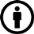 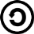 Sie dürfen das Material weiterverbreiten, bearbeiten, verändern und erweitern. Wenn Sie das Material oder Teile davon veröffentlichen, müssen Sie den Urheber nennen und kennzeichnen, welche Veränderungen Sie vorgenommen haben. Sie müssen das Material und Veränderungen unter den gleichen Lizenzbedingungen weitergeben.Thema:	… (Erörterung)Bereich A Bereich BThema:	… (Quelleninterpretation)Bereich A Bereich BThema:	… (Darstellung)Bereich ABereich BSubstantivierte Verben (für Anstriche bei erwarteten Prüfungsleistungen)Notwendige/Mögliche … („Schwarze Punkte“)Hilfe zum Erstellen kompetenzorientierter Erwartungshorizonte für KlausurenArbeitsstand: 29. August 2018Die nachstehenden Ausführungen sind keine amtlichen Verlautbarungen des Bildungsministeriums Sachsen Anhalt und besitzen keine Rechtskraft. Erwartete Leistungen der Schülerinnen und Schüler in der KlausurErwartete Leistungen der Schülerinnen und Schüler in der KlausurBewertungskriterienBewertungskriterienErwartete Leistungen der Schülerinnen und Schüler in der KlausurErwartete Leistungen der Schülerinnen und Schüler in der Klausurgut 
(11 Notenpunkte)ausreichend 
(05 Notenpunkte)Die Schülerinnen und Schüler geben aufgabenbezogen die gegebenen Erklärungen historischer Sachverhalte vollständig sowie korrekt wieder.Die Schülerinnen und Schüler geben aufgabenbezogen die gegebenen Erklärungen historischer Sachverhalte vollständig sowie korrekt wieder.Die Schülerinnen und Schüler geben aufgabenbezogen die gegebenen Erklärungen historischer Sachverhalte vollständig sowie korrekt wieder.Die Schülerinnen und Schüler geben aufgabenbezogen die gegebenen Erklärungen historischer Sachverhalte vollständig sowie korrekt wieder.Operationalisierung (… Teilaufgabe) Operationalisierung (… Teilaufgabe) Der Lernende Der Lernende …Notwendige ..: ……………Mögliche …:………Notwendige ..: ……………Mögliche …:……gibt die relevanten Argumente richtig und in vollem Umfang wieder.gibt relevante Argumente nur in Teilen korrekt wieder, ohne den Sinn der Darstellung zu verfälschen.AFB I/.. %Die Schülerinnen und Schüler analysieren aufgabenbezogen unter Heranziehen von Fachwissen zum historischen Kontext in notwendigem Maße und kritisch die Plausibilität der gegebenen Erklärungen.Die Schülerinnen und Schüler analysieren aufgabenbezogen unter Heranziehen von Fachwissen zum historischen Kontext in notwendigem Maße und kritisch die Plausibilität der gegebenen Erklärungen.Die Schülerinnen und Schüler analysieren aufgabenbezogen unter Heranziehen von Fachwissen zum historischen Kontext in notwendigem Maße und kritisch die Plausibilität der gegebenen Erklärungen.Die Schülerinnen und Schüler analysieren aufgabenbezogen unter Heranziehen von Fachwissen zum historischen Kontext in notwendigem Maße und kritisch die Plausibilität der gegebenen Erklärungen.Operationalisierung (… Teilaufgabe) Operationalisierung (… Teilaufgabe) Der LernendeDer Lernende…Notwendige ..: ……………Mögliche …:………Notwendige ..: ……………Mögliche …:……untersucht schlüssig die Plausibilität der gegebenen Erklärungen,untersucht im Ganzen noch nachvollziehbar die Plausibilität der gegebenen Erklärungen,…Notwendige ..: ……………Mögliche …:………Notwendige ..: ……………Mögliche …:……zieht überzeugend und umfassend historischen Kontext heran, um gegebene Erklärungen einzuschätzen.zieht in Teilen noch korrekt historischen Kontext in noch ausreichendem Umfang heran, um gegebene Erklärungen einzuschätzen.AFB II/.. %Operationalisierung (… Teilaufgabe) Operationalisierung (… Teilaufgabe) …Notwendige ..: ……………Mögliche …:………Notwendige ..: ……………Mögliche …:……AFB II/.. %Die Schülerinnen und Schüler formulieren aufgabenbezogen auf Grundlage ihrer Analyseergebnisse in notwendigem Umfang und nachvollziehbar eigene Begründungen, Folgerungen, Deutungen oder Wertungen.Die Schülerinnen und Schüler formulieren aufgabenbezogen auf Grundlage ihrer Analyseergebnisse in notwendigem Umfang und nachvollziehbar eigene Begründungen, Folgerungen, Deutungen oder Wertungen.Die Schülerinnen und Schüler formulieren aufgabenbezogen auf Grundlage ihrer Analyseergebnisse in notwendigem Umfang und nachvollziehbar eigene Begründungen, Folgerungen, Deutungen oder Wertungen.Die Schülerinnen und Schüler formulieren aufgabenbezogen auf Grundlage ihrer Analyseergebnisse in notwendigem Umfang und nachvollziehbar eigene Begründungen, Folgerungen, Deutungen oder Wertungen.Operationalisierung (… Teilaufgabe) Operationalisierung (… Teilaufgabe) Der LernendeDer Lernende …Notwendige ..: ……………Mögliche …:………Notwendige ..: ……………Mögliche …:……urteilt plausibel und nachvollziehbar begründet.urteilt ansatzweise plausibel und in Teilen begründet.AFB III/.. %Erwartete Leistungen der Schülerinnen und Schüler in der KlausurErwartete Leistungen der Schülerinnen und Schüler in der KlausurBewertungskriterienBewertungskriterienErwartete Leistungen der Schülerinnen und Schüler in der KlausurErwartete Leistungen der Schülerinnen und Schüler in der Klausurgut 
(11 Punkte)ausreichend 
(05 Punkte)Die Schülerinnen und Schüler verbinden ihre Aussagen zu einem inhaltlich kohärenten und sinnvoll strukturierten Fachaufsatz, der sich auf die übergreifende Aufgabenstellung bezieht und an den Anforderungen der Aufgabenart orientiert. .Die Schülerinnen und Schüler verbinden ihre Aussagen zu einem inhaltlich kohärenten und sinnvoll strukturierten Fachaufsatz, der sich auf die übergreifende Aufgabenstellung bezieht und an den Anforderungen der Aufgabenart orientiert. .Die Schülerinnen und Schüler verbinden ihre Aussagen zu einem inhaltlich kohärenten und sinnvoll strukturierten Fachaufsatz, der sich auf die übergreifende Aufgabenstellung bezieht und an den Anforderungen der Aufgabenart orientiert. .Die Schülerinnen und Schüler verbinden ihre Aussagen zu einem inhaltlich kohärenten und sinnvoll strukturierten Fachaufsatz, der sich auf die übergreifende Aufgabenstellung bezieht und an den Anforderungen der Aufgabenart orientiert. .OperationalisierungOperationalisierungDer Lernende Der Lernende Vorlegen einer klar erkennbaren und nachvollziehbaren Gedankenführung, die sich an der übergreifenden Aufgabenstellung orientiertsinnvolles Anwenden eines geübten Verfahrens der Erörterungangemessenes Einbeziehen formaler Aspekte (z. B. Autorenschaft, Textsorte, Veröffentlichungszeit, Adressatenkreis)Bezeichnen notwendiger historischer Sachverhalte fachlich korrekt Verwenden im Unterricht erarbeiteter Fachbegriffe Anwenden auf Ursachen, Wirkungen und Bedingungen historischer Entwicklungen oder Strukturen Anwenden auf das Handeln beteiligter Akteure und deren Anteil am Geschehen (z. B. Personen, Gruppen, Institutionen)kritisches und überzeugendes Auseinandersetzen mit gegebenen Erklärungen historischer Sachverhalte Verwenden einer fachlich angemessenen Spracheangemessenes und formal korrektes Integrieren von Belegen oder ZitatenVorlegen einer klar erkennbaren und nachvollziehbaren Gedankenführung, die sich an der übergreifenden Aufgabenstellung orientiertsinnvolles Anwenden eines geübten Verfahrens der Erörterungangemessenes Einbeziehen formaler Aspekte (z. B. Autorenschaft, Textsorte, Veröffentlichungszeit, Adressatenkreis)Bezeichnen notwendiger historischer Sachverhalte fachlich korrekt Verwenden im Unterricht erarbeiteter Fachbegriffe Anwenden auf Ursachen, Wirkungen und Bedingungen historischer Entwicklungen oder Strukturen Anwenden auf das Handeln beteiligter Akteure und deren Anteil am Geschehen (z. B. Personen, Gruppen, Institutionen)kritisches und überzeugendes Auseinandersetzen mit gegebenen Erklärungen historischer Sachverhalte Verwenden einer fachlich angemessenen Spracheangemessenes und formal korrektes Integrieren von Belegen oder Zitatenlegt eine klar erkenn- und nachvollziehbare Gedankenführung vor, die sich auf die übergreifende Aufgabenstellung bezieht,legt eine in Teilen noch erkenn- und nachvollziehbare Gedankenführung vor, die sich im Ganzen noch auf die übergreifende Aufgabenstellung bezieht,Vorlegen einer klar erkennbaren und nachvollziehbaren Gedankenführung, die sich an der übergreifenden Aufgabenstellung orientiertsinnvolles Anwenden eines geübten Verfahrens der Erörterungangemessenes Einbeziehen formaler Aspekte (z. B. Autorenschaft, Textsorte, Veröffentlichungszeit, Adressatenkreis)Bezeichnen notwendiger historischer Sachverhalte fachlich korrekt Verwenden im Unterricht erarbeiteter Fachbegriffe Anwenden auf Ursachen, Wirkungen und Bedingungen historischer Entwicklungen oder Strukturen Anwenden auf das Handeln beteiligter Akteure und deren Anteil am Geschehen (z. B. Personen, Gruppen, Institutionen)kritisches und überzeugendes Auseinandersetzen mit gegebenen Erklärungen historischer Sachverhalte Verwenden einer fachlich angemessenen Spracheangemessenes und formal korrektes Integrieren von Belegen oder ZitatenVorlegen einer klar erkennbaren und nachvollziehbaren Gedankenführung, die sich an der übergreifenden Aufgabenstellung orientiertsinnvolles Anwenden eines geübten Verfahrens der Erörterungangemessenes Einbeziehen formaler Aspekte (z. B. Autorenschaft, Textsorte, Veröffentlichungszeit, Adressatenkreis)Bezeichnen notwendiger historischer Sachverhalte fachlich korrekt Verwenden im Unterricht erarbeiteter Fachbegriffe Anwenden auf Ursachen, Wirkungen und Bedingungen historischer Entwicklungen oder Strukturen Anwenden auf das Handeln beteiligter Akteure und deren Anteil am Geschehen (z. B. Personen, Gruppen, Institutionen)kritisches und überzeugendes Auseinandersetzen mit gegebenen Erklärungen historischer Sachverhalte Verwenden einer fachlich angemessenen Spracheangemessenes und formal korrektes Integrieren von Belegen oder Zitatenwendet ein geübtes Verfahren der Erörterung korrekt an,wendet ein geübtes Verfahren der Erörterung im Ganzen noch angemessen an,Vorlegen einer klar erkennbaren und nachvollziehbaren Gedankenführung, die sich an der übergreifenden Aufgabenstellung orientiertsinnvolles Anwenden eines geübten Verfahrens der Erörterungangemessenes Einbeziehen formaler Aspekte (z. B. Autorenschaft, Textsorte, Veröffentlichungszeit, Adressatenkreis)Bezeichnen notwendiger historischer Sachverhalte fachlich korrekt Verwenden im Unterricht erarbeiteter Fachbegriffe Anwenden auf Ursachen, Wirkungen und Bedingungen historischer Entwicklungen oder Strukturen Anwenden auf das Handeln beteiligter Akteure und deren Anteil am Geschehen (z. B. Personen, Gruppen, Institutionen)kritisches und überzeugendes Auseinandersetzen mit gegebenen Erklärungen historischer Sachverhalte Verwenden einer fachlich angemessenen Spracheangemessenes und formal korrektes Integrieren von Belegen oder ZitatenVorlegen einer klar erkennbaren und nachvollziehbaren Gedankenführung, die sich an der übergreifenden Aufgabenstellung orientiertsinnvolles Anwenden eines geübten Verfahrens der Erörterungangemessenes Einbeziehen formaler Aspekte (z. B. Autorenschaft, Textsorte, Veröffentlichungszeit, Adressatenkreis)Bezeichnen notwendiger historischer Sachverhalte fachlich korrekt Verwenden im Unterricht erarbeiteter Fachbegriffe Anwenden auf Ursachen, Wirkungen und Bedingungen historischer Entwicklungen oder Strukturen Anwenden auf das Handeln beteiligter Akteure und deren Anteil am Geschehen (z. B. Personen, Gruppen, Institutionen)kritisches und überzeugendes Auseinandersetzen mit gegebenen Erklärungen historischer Sachverhalte Verwenden einer fachlich angemessenen Spracheangemessenes und formal korrektes Integrieren von Belegen oder Zitatenbezieht treffend und vollständig formale Aspekte ein,bezieht im Ganzen noch zutreffend bzw. nur in Teilen korrekt formale Aspekte ein,Vorlegen einer klar erkennbaren und nachvollziehbaren Gedankenführung, die sich an der übergreifenden Aufgabenstellung orientiertsinnvolles Anwenden eines geübten Verfahrens der Erörterungangemessenes Einbeziehen formaler Aspekte (z. B. Autorenschaft, Textsorte, Veröffentlichungszeit, Adressatenkreis)Bezeichnen notwendiger historischer Sachverhalte fachlich korrekt Verwenden im Unterricht erarbeiteter Fachbegriffe Anwenden auf Ursachen, Wirkungen und Bedingungen historischer Entwicklungen oder Strukturen Anwenden auf das Handeln beteiligter Akteure und deren Anteil am Geschehen (z. B. Personen, Gruppen, Institutionen)kritisches und überzeugendes Auseinandersetzen mit gegebenen Erklärungen historischer Sachverhalte Verwenden einer fachlich angemessenen Spracheangemessenes und formal korrektes Integrieren von Belegen oder ZitatenVorlegen einer klar erkennbaren und nachvollziehbaren Gedankenführung, die sich an der übergreifenden Aufgabenstellung orientiertsinnvolles Anwenden eines geübten Verfahrens der Erörterungangemessenes Einbeziehen formaler Aspekte (z. B. Autorenschaft, Textsorte, Veröffentlichungszeit, Adressatenkreis)Bezeichnen notwendiger historischer Sachverhalte fachlich korrekt Verwenden im Unterricht erarbeiteter Fachbegriffe Anwenden auf Ursachen, Wirkungen und Bedingungen historischer Entwicklungen oder Strukturen Anwenden auf das Handeln beteiligter Akteure und deren Anteil am Geschehen (z. B. Personen, Gruppen, Institutionen)kritisches und überzeugendes Auseinandersetzen mit gegebenen Erklärungen historischer Sachverhalte Verwenden einer fachlich angemessenen Spracheangemessenes und formal korrektes Integrieren von Belegen oder Zitatenbezeichnet historische Sachverhalte korrekt und treffend,bezeichnet historische Sachverhalte in Teilen korrekt und im Ganzen noch treffend,Vorlegen einer klar erkennbaren und nachvollziehbaren Gedankenführung, die sich an der übergreifenden Aufgabenstellung orientiertsinnvolles Anwenden eines geübten Verfahrens der Erörterungangemessenes Einbeziehen formaler Aspekte (z. B. Autorenschaft, Textsorte, Veröffentlichungszeit, Adressatenkreis)Bezeichnen notwendiger historischer Sachverhalte fachlich korrekt Verwenden im Unterricht erarbeiteter Fachbegriffe Anwenden auf Ursachen, Wirkungen und Bedingungen historischer Entwicklungen oder Strukturen Anwenden auf das Handeln beteiligter Akteure und deren Anteil am Geschehen (z. B. Personen, Gruppen, Institutionen)kritisches und überzeugendes Auseinandersetzen mit gegebenen Erklärungen historischer Sachverhalte Verwenden einer fachlich angemessenen Spracheangemessenes und formal korrektes Integrieren von Belegen oder ZitatenVorlegen einer klar erkennbaren und nachvollziehbaren Gedankenführung, die sich an der übergreifenden Aufgabenstellung orientiertsinnvolles Anwenden eines geübten Verfahrens der Erörterungangemessenes Einbeziehen formaler Aspekte (z. B. Autorenschaft, Textsorte, Veröffentlichungszeit, Adressatenkreis)Bezeichnen notwendiger historischer Sachverhalte fachlich korrekt Verwenden im Unterricht erarbeiteter Fachbegriffe Anwenden auf Ursachen, Wirkungen und Bedingungen historischer Entwicklungen oder Strukturen Anwenden auf das Handeln beteiligter Akteure und deren Anteil am Geschehen (z. B. Personen, Gruppen, Institutionen)kritisches und überzeugendes Auseinandersetzen mit gegebenen Erklärungen historischer Sachverhalte Verwenden einer fachlich angemessenen Spracheangemessenes und formal korrektes Integrieren von Belegen oder Zitatensetzt sich mit Erklärungen kritisch und treffend auseinander,setzt sich mit Erklärungen ansatzweise kritisch und treffend auseinander,Vorlegen einer klar erkennbaren und nachvollziehbaren Gedankenführung, die sich an der übergreifenden Aufgabenstellung orientiertsinnvolles Anwenden eines geübten Verfahrens der Erörterungangemessenes Einbeziehen formaler Aspekte (z. B. Autorenschaft, Textsorte, Veröffentlichungszeit, Adressatenkreis)Bezeichnen notwendiger historischer Sachverhalte fachlich korrekt Verwenden im Unterricht erarbeiteter Fachbegriffe Anwenden auf Ursachen, Wirkungen und Bedingungen historischer Entwicklungen oder Strukturen Anwenden auf das Handeln beteiligter Akteure und deren Anteil am Geschehen (z. B. Personen, Gruppen, Institutionen)kritisches und überzeugendes Auseinandersetzen mit gegebenen Erklärungen historischer Sachverhalte Verwenden einer fachlich angemessenen Spracheangemessenes und formal korrektes Integrieren von Belegen oder ZitatenVorlegen einer klar erkennbaren und nachvollziehbaren Gedankenführung, die sich an der übergreifenden Aufgabenstellung orientiertsinnvolles Anwenden eines geübten Verfahrens der Erörterungangemessenes Einbeziehen formaler Aspekte (z. B. Autorenschaft, Textsorte, Veröffentlichungszeit, Adressatenkreis)Bezeichnen notwendiger historischer Sachverhalte fachlich korrekt Verwenden im Unterricht erarbeiteter Fachbegriffe Anwenden auf Ursachen, Wirkungen und Bedingungen historischer Entwicklungen oder Strukturen Anwenden auf das Handeln beteiligter Akteure und deren Anteil am Geschehen (z. B. Personen, Gruppen, Institutionen)kritisches und überzeugendes Auseinandersetzen mit gegebenen Erklärungen historischer Sachverhalte Verwenden einer fachlich angemessenen Spracheangemessenes und formal korrektes Integrieren von Belegen oder Zitatenverwendet präzise fachlich angemessene Sprache,verwendet ansatzweise fachlich angemessene Sprache,Vorlegen einer klar erkennbaren und nachvollziehbaren Gedankenführung, die sich an der übergreifenden Aufgabenstellung orientiertsinnvolles Anwenden eines geübten Verfahrens der Erörterungangemessenes Einbeziehen formaler Aspekte (z. B. Autorenschaft, Textsorte, Veröffentlichungszeit, Adressatenkreis)Bezeichnen notwendiger historischer Sachverhalte fachlich korrekt Verwenden im Unterricht erarbeiteter Fachbegriffe Anwenden auf Ursachen, Wirkungen und Bedingungen historischer Entwicklungen oder Strukturen Anwenden auf das Handeln beteiligter Akteure und deren Anteil am Geschehen (z. B. Personen, Gruppen, Institutionen)kritisches und überzeugendes Auseinandersetzen mit gegebenen Erklärungen historischer Sachverhalte Verwenden einer fachlich angemessenen Spracheangemessenes und formal korrektes Integrieren von Belegen oder ZitatenVorlegen einer klar erkennbaren und nachvollziehbaren Gedankenführung, die sich an der übergreifenden Aufgabenstellung orientiertsinnvolles Anwenden eines geübten Verfahrens der Erörterungangemessenes Einbeziehen formaler Aspekte (z. B. Autorenschaft, Textsorte, Veröffentlichungszeit, Adressatenkreis)Bezeichnen notwendiger historischer Sachverhalte fachlich korrekt Verwenden im Unterricht erarbeiteter Fachbegriffe Anwenden auf Ursachen, Wirkungen und Bedingungen historischer Entwicklungen oder Strukturen Anwenden auf das Handeln beteiligter Akteure und deren Anteil am Geschehen (z. B. Personen, Gruppen, Institutionen)kritisches und überzeugendes Auseinandersetzen mit gegebenen Erklärungen historischer Sachverhalte Verwenden einer fachlich angemessenen Spracheangemessenes und formal korrektes Integrieren von Belegen oder Zitatenintegriert Belege/ Zitate angemessen und formal korrekt.integriert Belege/ Zitate ansatzweise angemessen und in Teilen formal korrekt.AFB I-III/30 %Erwartete Leistung der Schülerinnen und Schüler in der KlausurErwartete Leistung der Schülerinnen und Schüler in der KlausurBewertungskriterienBewertungskriterienErwartete Leistung der Schülerinnen und Schüler in der KlausurErwartete Leistung der Schülerinnen und Schüler in der Klausurgut 
(11 Punkte)ausreichend 
(05 Punkte)Die Schülerinnen und Schüler geben aufgabenbezogen Quelleninhalte in notwendigem Umfang sowie korrekt wieder.Die Schülerinnen und Schüler geben aufgabenbezogen Quelleninhalte in notwendigem Umfang sowie korrekt wieder.Die Schülerinnen und Schüler geben aufgabenbezogen Quelleninhalte in notwendigem Umfang sowie korrekt wieder.Die Schülerinnen und Schüler geben aufgabenbezogen Quelleninhalte in notwendigem Umfang sowie korrekt wieder.Operationalisierung (Erste Teilaufgabe)Operationalisierung (Erste Teilaufgabe)Der Lernende Der Lernende gibt die relevanten Quelleninhalte richtig und in vollem Umfang wieder.gibt relevante Quelleninhalte nur in Teilen korrekt wieder, ohne den Sinn der Quelle zu verfälschen.AFB I/... %Die Schülerinnen und Schüler erschließen aufgabenbezogen unter Heranziehen von Fachwissen zum historischen Kontext Quellen und stellen dabei kausale, strukturelle oder zeitliche Zusammenhänge her.Die Schülerinnen und Schüler erschließen aufgabenbezogen unter Heranziehen von Fachwissen zum historischen Kontext Quellen und stellen dabei kausale, strukturelle oder zeitliche Zusammenhänge her.Die Schülerinnen und Schüler erschließen aufgabenbezogen unter Heranziehen von Fachwissen zum historischen Kontext Quellen und stellen dabei kausale, strukturelle oder zeitliche Zusammenhänge her.Die Schülerinnen und Schüler erschließen aufgabenbezogen unter Heranziehen von Fachwissen zum historischen Kontext Quellen und stellen dabei kausale, strukturelle oder zeitliche Zusammenhänge her.Operationalisierung (… Teilaufgabe)Operationalisierung (… Teilaufgabe)Der LernendeDer Lernende…Notwendige ..: ……………Mögliche …:………Notwendige ..: ……………Mögliche …:……arbeitet vollständig und korrekt historischen Sinn aus Quellen heraus,arbeitet unvollständig aber im Ganzen noch akzeptabel historischen Sinn aus Quellen heraus,…Notwendige ..: ……………Mögliche …:………Notwendige ..: ……………Mögliche …:……stellt in vollem Maße nachvollziehbare Zusammenhänge zwischen Quelleninhalten her,stellt nur teilweise nachvollziehbare Zusammenhänge zwischen Quelleninhalten her,…Notwendige ..: ……………Mögliche …:………Notwendige ..: ……………Mögliche …:……zieht überzeugend und umfassend historischen Kontext heran, um Quelleninhalte zu erklären.zieht in Teilen noch korrekt historischen Kontext in noch ausreichendem Umfang heran, um Quelleninhalte zu erklären.AFB II/.. %Operationalisierung (… Teilaufgabe) Operationalisierung (… Teilaufgabe) …Notwendige ..: ……………Mögliche …:………Notwendige ..: ……………Mögliche …:……AFB II/.. %Die Schülerinnen und Schüler formulieren aufgabenbezogen auf Grundlage ihrer Analyseergebnisse in notwendigem Umfang und nachvollziehbar eigene Begründungen, Folgerungen, Deutungen oder Wertungen.Die Schülerinnen und Schüler formulieren aufgabenbezogen auf Grundlage ihrer Analyseergebnisse in notwendigem Umfang und nachvollziehbar eigene Begründungen, Folgerungen, Deutungen oder Wertungen.Die Schülerinnen und Schüler formulieren aufgabenbezogen auf Grundlage ihrer Analyseergebnisse in notwendigem Umfang und nachvollziehbar eigene Begründungen, Folgerungen, Deutungen oder Wertungen.Die Schülerinnen und Schüler formulieren aufgabenbezogen auf Grundlage ihrer Analyseergebnisse in notwendigem Umfang und nachvollziehbar eigene Begründungen, Folgerungen, Deutungen oder Wertungen.Operationalisierung (Dritte Teilaufgabe)Operationalisierung (Dritte Teilaufgabe)Der Lernende Der Lernende …Notwendige ..: ……………Mögliche …:………Notwendige ..: ……………Mögliche …:……urteilt plausibel und nachvollziehbar begründet.urteilt ansatzweise plausibel und in Teilen begründet.AFB III/.. %Erwartete Leistungen der Schülerinnen und Schüler in der KlausurErwartete Leistungen der Schülerinnen und Schüler in der KlausurBewertungskriterienBewertungskriterienErwartete Leistungen der Schülerinnen und Schüler in der KlausurErwartete Leistungen der Schülerinnen und Schüler in der Klausurgut 
(11 Punkte)ausreichend 
(05 Punkte)Die Schülerinnen und Schüler verbinden ihre Aussagen zu einem inhaltlich kohärenten und sinnvoll strukturierten Fachaufsatz, der sich auf die übergreifende Aufgabenstellung bezieht und an den Anforderungen der Aufgabenart orientiert. .Die Schülerinnen und Schüler verbinden ihre Aussagen zu einem inhaltlich kohärenten und sinnvoll strukturierten Fachaufsatz, der sich auf die übergreifende Aufgabenstellung bezieht und an den Anforderungen der Aufgabenart orientiert. .Die Schülerinnen und Schüler verbinden ihre Aussagen zu einem inhaltlich kohärenten und sinnvoll strukturierten Fachaufsatz, der sich auf die übergreifende Aufgabenstellung bezieht und an den Anforderungen der Aufgabenart orientiert. .Die Schülerinnen und Schüler verbinden ihre Aussagen zu einem inhaltlich kohärenten und sinnvoll strukturierten Fachaufsatz, der sich auf die übergreifende Aufgabenstellung bezieht und an den Anforderungen der Aufgabenart orientiert. .OperationalisierungOperationalisierungDer Lernende Der Lernende Vorlegen einer klar erkennbaren und nachvollziehbaren Gedankenführung, die sich an der übergreifenden Aufgabenstellung orientiertsinnvolles Anwenden eines geübten Verfahrens der Quelleninterpretationangemessenes Einbeziehen formaler Quellenmerkmale (z. B. Urheberschaft, Quellengattung, Entstehungszeit, Veröffentlichungszeit, Adressatenkreis)Bezeichnen notwendiger historischer Sachverhalte fachlich korrekt Verwenden im Unterricht erarbeiteter Fachbegriffe Anwenden auf Ursachen, Wirkungen und Bedingungen historischer Entwicklungen oder Strukturen Anwenden auf das Handeln beteiligter Akteure und deren Anteil am Geschehen (z. B. Personen, Gruppen, Institutionen)Entwickeln einer kritischen und überzeugenden Stellungnahme zu Quelleninhalten und damit verbundenen IntentionenVerwenden einer fachlich angemessenen Spracheangemessenes und formal korrektes Integrieren von Belegen oder Zitaten Entwickeln einer kritischen und überzeugenden Stellungnahme zu Quelleninhalten und damit verbundenen IntentionenVorlegen einer klar erkennbaren und nachvollziehbaren Gedankenführung, die sich an der übergreifenden Aufgabenstellung orientiertsinnvolles Anwenden eines geübten Verfahrens der Quelleninterpretationangemessenes Einbeziehen formaler Quellenmerkmale (z. B. Urheberschaft, Quellengattung, Entstehungszeit, Veröffentlichungszeit, Adressatenkreis)Bezeichnen notwendiger historischer Sachverhalte fachlich korrekt Verwenden im Unterricht erarbeiteter Fachbegriffe Anwenden auf Ursachen, Wirkungen und Bedingungen historischer Entwicklungen oder Strukturen Anwenden auf das Handeln beteiligter Akteure und deren Anteil am Geschehen (z. B. Personen, Gruppen, Institutionen)Entwickeln einer kritischen und überzeugenden Stellungnahme zu Quelleninhalten und damit verbundenen IntentionenVerwenden einer fachlich angemessenen Spracheangemessenes und formal korrektes Integrieren von Belegen oder Zitaten Entwickeln einer kritischen und überzeugenden Stellungnahme zu Quelleninhalten und damit verbundenen Intentionenlegt eine klar erkenn- und nachvollziehbare Gedankenführung vor, die sich auf die übergreifende Aufgabenstellung bezieht,legt eine in Teilen noch erkenn- und nachvollziehbare Gedankenführung vor, die sich im Ganzen noch auf die übergreifende Aufgabenstellung bezieht,Vorlegen einer klar erkennbaren und nachvollziehbaren Gedankenführung, die sich an der übergreifenden Aufgabenstellung orientiertsinnvolles Anwenden eines geübten Verfahrens der Quelleninterpretationangemessenes Einbeziehen formaler Quellenmerkmale (z. B. Urheberschaft, Quellengattung, Entstehungszeit, Veröffentlichungszeit, Adressatenkreis)Bezeichnen notwendiger historischer Sachverhalte fachlich korrekt Verwenden im Unterricht erarbeiteter Fachbegriffe Anwenden auf Ursachen, Wirkungen und Bedingungen historischer Entwicklungen oder Strukturen Anwenden auf das Handeln beteiligter Akteure und deren Anteil am Geschehen (z. B. Personen, Gruppen, Institutionen)Entwickeln einer kritischen und überzeugenden Stellungnahme zu Quelleninhalten und damit verbundenen IntentionenVerwenden einer fachlich angemessenen Spracheangemessenes und formal korrektes Integrieren von Belegen oder Zitaten Entwickeln einer kritischen und überzeugenden Stellungnahme zu Quelleninhalten und damit verbundenen IntentionenVorlegen einer klar erkennbaren und nachvollziehbaren Gedankenführung, die sich an der übergreifenden Aufgabenstellung orientiertsinnvolles Anwenden eines geübten Verfahrens der Quelleninterpretationangemessenes Einbeziehen formaler Quellenmerkmale (z. B. Urheberschaft, Quellengattung, Entstehungszeit, Veröffentlichungszeit, Adressatenkreis)Bezeichnen notwendiger historischer Sachverhalte fachlich korrekt Verwenden im Unterricht erarbeiteter Fachbegriffe Anwenden auf Ursachen, Wirkungen und Bedingungen historischer Entwicklungen oder Strukturen Anwenden auf das Handeln beteiligter Akteure und deren Anteil am Geschehen (z. B. Personen, Gruppen, Institutionen)Entwickeln einer kritischen und überzeugenden Stellungnahme zu Quelleninhalten und damit verbundenen IntentionenVerwenden einer fachlich angemessenen Spracheangemessenes und formal korrektes Integrieren von Belegen oder Zitaten Entwickeln einer kritischen und überzeugenden Stellungnahme zu Quelleninhalten und damit verbundenen Intentionenwendet ein geübtes Verfahren der Quelleninterpretation korrekt an,wendet ein geübtes Verfahren der Quelleninterpretation im Ganzen noch angemessen an,Vorlegen einer klar erkennbaren und nachvollziehbaren Gedankenführung, die sich an der übergreifenden Aufgabenstellung orientiertsinnvolles Anwenden eines geübten Verfahrens der Quelleninterpretationangemessenes Einbeziehen formaler Quellenmerkmale (z. B. Urheberschaft, Quellengattung, Entstehungszeit, Veröffentlichungszeit, Adressatenkreis)Bezeichnen notwendiger historischer Sachverhalte fachlich korrekt Verwenden im Unterricht erarbeiteter Fachbegriffe Anwenden auf Ursachen, Wirkungen und Bedingungen historischer Entwicklungen oder Strukturen Anwenden auf das Handeln beteiligter Akteure und deren Anteil am Geschehen (z. B. Personen, Gruppen, Institutionen)Entwickeln einer kritischen und überzeugenden Stellungnahme zu Quelleninhalten und damit verbundenen IntentionenVerwenden einer fachlich angemessenen Spracheangemessenes und formal korrektes Integrieren von Belegen oder Zitaten Entwickeln einer kritischen und überzeugenden Stellungnahme zu Quelleninhalten und damit verbundenen IntentionenVorlegen einer klar erkennbaren und nachvollziehbaren Gedankenführung, die sich an der übergreifenden Aufgabenstellung orientiertsinnvolles Anwenden eines geübten Verfahrens der Quelleninterpretationangemessenes Einbeziehen formaler Quellenmerkmale (z. B. Urheberschaft, Quellengattung, Entstehungszeit, Veröffentlichungszeit, Adressatenkreis)Bezeichnen notwendiger historischer Sachverhalte fachlich korrekt Verwenden im Unterricht erarbeiteter Fachbegriffe Anwenden auf Ursachen, Wirkungen und Bedingungen historischer Entwicklungen oder Strukturen Anwenden auf das Handeln beteiligter Akteure und deren Anteil am Geschehen (z. B. Personen, Gruppen, Institutionen)Entwickeln einer kritischen und überzeugenden Stellungnahme zu Quelleninhalten und damit verbundenen IntentionenVerwenden einer fachlich angemessenen Spracheangemessenes und formal korrektes Integrieren von Belegen oder Zitaten Entwickeln einer kritischen und überzeugenden Stellungnahme zu Quelleninhalten und damit verbundenen Intentionenbezieht treffend und vollständig formale Quellenmerkmale ein,bezieht im Ganzen noch zutreffend bzw. nur in Teilen korrekt formale Quellenmerkmale ein,Vorlegen einer klar erkennbaren und nachvollziehbaren Gedankenführung, die sich an der übergreifenden Aufgabenstellung orientiertsinnvolles Anwenden eines geübten Verfahrens der Quelleninterpretationangemessenes Einbeziehen formaler Quellenmerkmale (z. B. Urheberschaft, Quellengattung, Entstehungszeit, Veröffentlichungszeit, Adressatenkreis)Bezeichnen notwendiger historischer Sachverhalte fachlich korrekt Verwenden im Unterricht erarbeiteter Fachbegriffe Anwenden auf Ursachen, Wirkungen und Bedingungen historischer Entwicklungen oder Strukturen Anwenden auf das Handeln beteiligter Akteure und deren Anteil am Geschehen (z. B. Personen, Gruppen, Institutionen)Entwickeln einer kritischen und überzeugenden Stellungnahme zu Quelleninhalten und damit verbundenen IntentionenVerwenden einer fachlich angemessenen Spracheangemessenes und formal korrektes Integrieren von Belegen oder Zitaten Entwickeln einer kritischen und überzeugenden Stellungnahme zu Quelleninhalten und damit verbundenen IntentionenVorlegen einer klar erkennbaren und nachvollziehbaren Gedankenführung, die sich an der übergreifenden Aufgabenstellung orientiertsinnvolles Anwenden eines geübten Verfahrens der Quelleninterpretationangemessenes Einbeziehen formaler Quellenmerkmale (z. B. Urheberschaft, Quellengattung, Entstehungszeit, Veröffentlichungszeit, Adressatenkreis)Bezeichnen notwendiger historischer Sachverhalte fachlich korrekt Verwenden im Unterricht erarbeiteter Fachbegriffe Anwenden auf Ursachen, Wirkungen und Bedingungen historischer Entwicklungen oder Strukturen Anwenden auf das Handeln beteiligter Akteure und deren Anteil am Geschehen (z. B. Personen, Gruppen, Institutionen)Entwickeln einer kritischen und überzeugenden Stellungnahme zu Quelleninhalten und damit verbundenen IntentionenVerwenden einer fachlich angemessenen Spracheangemessenes und formal korrektes Integrieren von Belegen oder Zitaten Entwickeln einer kritischen und überzeugenden Stellungnahme zu Quelleninhalten und damit verbundenen Intentionenbezeichnet historische Sachverhalte korrekt und treffend,bezeichnet historische Sachverhalte in Teilen korrekt und im Ganzen noch treffend,Vorlegen einer klar erkennbaren und nachvollziehbaren Gedankenführung, die sich an der übergreifenden Aufgabenstellung orientiertsinnvolles Anwenden eines geübten Verfahrens der Quelleninterpretationangemessenes Einbeziehen formaler Quellenmerkmale (z. B. Urheberschaft, Quellengattung, Entstehungszeit, Veröffentlichungszeit, Adressatenkreis)Bezeichnen notwendiger historischer Sachverhalte fachlich korrekt Verwenden im Unterricht erarbeiteter Fachbegriffe Anwenden auf Ursachen, Wirkungen und Bedingungen historischer Entwicklungen oder Strukturen Anwenden auf das Handeln beteiligter Akteure und deren Anteil am Geschehen (z. B. Personen, Gruppen, Institutionen)Entwickeln einer kritischen und überzeugenden Stellungnahme zu Quelleninhalten und damit verbundenen IntentionenVerwenden einer fachlich angemessenen Spracheangemessenes und formal korrektes Integrieren von Belegen oder Zitaten Entwickeln einer kritischen und überzeugenden Stellungnahme zu Quelleninhalten und damit verbundenen IntentionenVorlegen einer klar erkennbaren und nachvollziehbaren Gedankenführung, die sich an der übergreifenden Aufgabenstellung orientiertsinnvolles Anwenden eines geübten Verfahrens der Quelleninterpretationangemessenes Einbeziehen formaler Quellenmerkmale (z. B. Urheberschaft, Quellengattung, Entstehungszeit, Veröffentlichungszeit, Adressatenkreis)Bezeichnen notwendiger historischer Sachverhalte fachlich korrekt Verwenden im Unterricht erarbeiteter Fachbegriffe Anwenden auf Ursachen, Wirkungen und Bedingungen historischer Entwicklungen oder Strukturen Anwenden auf das Handeln beteiligter Akteure und deren Anteil am Geschehen (z. B. Personen, Gruppen, Institutionen)Entwickeln einer kritischen und überzeugenden Stellungnahme zu Quelleninhalten und damit verbundenen IntentionenVerwenden einer fachlich angemessenen Spracheangemessenes und formal korrektes Integrieren von Belegen oder Zitaten Entwickeln einer kritischen und überzeugenden Stellungnahme zu Quelleninhalten und damit verbundenen Intentionenentwickelt eine kritische und überzeugende Stellungnahme,entwickelt ansatzweise eine kritische Stellungnahme,Vorlegen einer klar erkennbaren und nachvollziehbaren Gedankenführung, die sich an der übergreifenden Aufgabenstellung orientiertsinnvolles Anwenden eines geübten Verfahrens der Quelleninterpretationangemessenes Einbeziehen formaler Quellenmerkmale (z. B. Urheberschaft, Quellengattung, Entstehungszeit, Veröffentlichungszeit, Adressatenkreis)Bezeichnen notwendiger historischer Sachverhalte fachlich korrekt Verwenden im Unterricht erarbeiteter Fachbegriffe Anwenden auf Ursachen, Wirkungen und Bedingungen historischer Entwicklungen oder Strukturen Anwenden auf das Handeln beteiligter Akteure und deren Anteil am Geschehen (z. B. Personen, Gruppen, Institutionen)Entwickeln einer kritischen und überzeugenden Stellungnahme zu Quelleninhalten und damit verbundenen IntentionenVerwenden einer fachlich angemessenen Spracheangemessenes und formal korrektes Integrieren von Belegen oder Zitaten Entwickeln einer kritischen und überzeugenden Stellungnahme zu Quelleninhalten und damit verbundenen IntentionenVorlegen einer klar erkennbaren und nachvollziehbaren Gedankenführung, die sich an der übergreifenden Aufgabenstellung orientiertsinnvolles Anwenden eines geübten Verfahrens der Quelleninterpretationangemessenes Einbeziehen formaler Quellenmerkmale (z. B. Urheberschaft, Quellengattung, Entstehungszeit, Veröffentlichungszeit, Adressatenkreis)Bezeichnen notwendiger historischer Sachverhalte fachlich korrekt Verwenden im Unterricht erarbeiteter Fachbegriffe Anwenden auf Ursachen, Wirkungen und Bedingungen historischer Entwicklungen oder Strukturen Anwenden auf das Handeln beteiligter Akteure und deren Anteil am Geschehen (z. B. Personen, Gruppen, Institutionen)Entwickeln einer kritischen und überzeugenden Stellungnahme zu Quelleninhalten und damit verbundenen IntentionenVerwenden einer fachlich angemessenen Spracheangemessenes und formal korrektes Integrieren von Belegen oder Zitaten Entwickeln einer kritischen und überzeugenden Stellungnahme zu Quelleninhalten und damit verbundenen Intentionenverwendet präzise fachlich angemessene Sprache,verwendet ansatzweise fachlich angemessene Sprache,Vorlegen einer klar erkennbaren und nachvollziehbaren Gedankenführung, die sich an der übergreifenden Aufgabenstellung orientiertsinnvolles Anwenden eines geübten Verfahrens der Quelleninterpretationangemessenes Einbeziehen formaler Quellenmerkmale (z. B. Urheberschaft, Quellengattung, Entstehungszeit, Veröffentlichungszeit, Adressatenkreis)Bezeichnen notwendiger historischer Sachverhalte fachlich korrekt Verwenden im Unterricht erarbeiteter Fachbegriffe Anwenden auf Ursachen, Wirkungen und Bedingungen historischer Entwicklungen oder Strukturen Anwenden auf das Handeln beteiligter Akteure und deren Anteil am Geschehen (z. B. Personen, Gruppen, Institutionen)Entwickeln einer kritischen und überzeugenden Stellungnahme zu Quelleninhalten und damit verbundenen IntentionenVerwenden einer fachlich angemessenen Spracheangemessenes und formal korrektes Integrieren von Belegen oder Zitaten Entwickeln einer kritischen und überzeugenden Stellungnahme zu Quelleninhalten und damit verbundenen IntentionenVorlegen einer klar erkennbaren und nachvollziehbaren Gedankenführung, die sich an der übergreifenden Aufgabenstellung orientiertsinnvolles Anwenden eines geübten Verfahrens der Quelleninterpretationangemessenes Einbeziehen formaler Quellenmerkmale (z. B. Urheberschaft, Quellengattung, Entstehungszeit, Veröffentlichungszeit, Adressatenkreis)Bezeichnen notwendiger historischer Sachverhalte fachlich korrekt Verwenden im Unterricht erarbeiteter Fachbegriffe Anwenden auf Ursachen, Wirkungen und Bedingungen historischer Entwicklungen oder Strukturen Anwenden auf das Handeln beteiligter Akteure und deren Anteil am Geschehen (z. B. Personen, Gruppen, Institutionen)Entwickeln einer kritischen und überzeugenden Stellungnahme zu Quelleninhalten und damit verbundenen IntentionenVerwenden einer fachlich angemessenen Spracheangemessenes und formal korrektes Integrieren von Belegen oder Zitaten Entwickeln einer kritischen und überzeugenden Stellungnahme zu Quelleninhalten und damit verbundenen Intentionenintegriert Belege/ Zitate angemessen und formal korrekt.integriert Belege/ Zitate ansatzweise angemessen und in Teilen formal korrekt.AFB I-III/30 %Erwartete Leistungen der Schülerinnen und Schüler in der KlausurErwartete Leistungen der Schülerinnen und Schüler in der KlausurBewertungskriterienBewertungskriterienErwartete Leistungen der Schülerinnen und Schüler in der KlausurErwartete Leistungen der Schülerinnen und Schüler in der Klausurgut 
(11 Punkte)ausreichend 
(05 Punkte)Die Schülerinnen und Schüler beschreiben aufgabenbezogen in hinreichendem Maße einen Ausgangspunkt und/oder eine Ausgangssituation für ihre Darstellung.Die Schülerinnen und Schüler beschreiben aufgabenbezogen in hinreichendem Maße einen Ausgangspunkt und/oder eine Ausgangssituation für ihre Darstellung.Die Schülerinnen und Schüler beschreiben aufgabenbezogen in hinreichendem Maße einen Ausgangspunkt und/oder eine Ausgangssituation für ihre Darstellung.Die Schülerinnen und Schüler beschreiben aufgabenbezogen in hinreichendem Maße einen Ausgangspunkt und/oder eine Ausgangssituation für ihre Darstellung.Operationalisierung (Erste Teilaufgabe)Operationalisierung (Erste Teilaufgabe)Der Lernende Der Lernende …Notwendige ..: ……………Mögliche …:………Notwendige ..: ……………Mögliche …:……beschreibt die notwendigen historischen Sachverhalte detailliert und in angemessenem Umfang.beschreibt die notwendigen historischen Sachverhalte trotz einzelner Mängel im Ganzen noch zutreffend.AFB I/… %Die Schülerinnen und Schüler wählen aufgabenbezogen geeignete historische Sachverhalte aus, erklären diese und beziehen sie sinnbildend aufeinander.Die Schülerinnen und Schüler wählen aufgabenbezogen geeignete historische Sachverhalte aus, erklären diese und beziehen sie sinnbildend aufeinander.Die Schülerinnen und Schüler wählen aufgabenbezogen geeignete historische Sachverhalte aus, erklären diese und beziehen sie sinnbildend aufeinander.Die Schülerinnen und Schüler wählen aufgabenbezogen geeignete historische Sachverhalte aus, erklären diese und beziehen sie sinnbildend aufeinander.Operationalisierung (… Teilaufgabe)Operationalisierung (… Teilaufgabe)Der LernendeDer Lernende…Notwendige ..: ……………Mögliche …:………Notwendige ..: ……………Mögliche …:……zieht in notwendigem Umfang historische Sachverhalte heran, zieht lückenhaft historische Sachverhalte heran,…Notwendige ..: ……………Mögliche …:………Notwendige ..: ……………Mögliche …:……erklärt historische Sachverhalte nachvollziehbar,erklärt historische Sachverhalte im Großen und Ganzen noch nachvollziehbar,…Notwendige ..: ……………Mögliche …:………Notwendige ..: ……………Mögliche …:……bezieht historische Sachverhalte überzeugend und sinnbildend aufeinander.bezieht historische Sachverhalte in Teilen überzeugend und ansatzweise sinnbildend aufeinander.AFB II/.. %Operationalisierung (… Teilaufgabe) Operationalisierung (… Teilaufgabe) …Notwendige ..: ……………Mögliche …:………Notwendige ..: ……………Mögliche …:……AFB II/.. %Die Schülerinnen und Schüler formulieren aufgabenbezogen auf der Grundlage der eigenen Ausführungen in notwendigem Umfang und nachvollziehbar eigene Begründungen, Folgerungen, Deutungen oder Wertungen.Die Schülerinnen und Schüler formulieren aufgabenbezogen auf der Grundlage der eigenen Ausführungen in notwendigem Umfang und nachvollziehbar eigene Begründungen, Folgerungen, Deutungen oder Wertungen.Die Schülerinnen und Schüler formulieren aufgabenbezogen auf der Grundlage der eigenen Ausführungen in notwendigem Umfang und nachvollziehbar eigene Begründungen, Folgerungen, Deutungen oder Wertungen.Die Schülerinnen und Schüler formulieren aufgabenbezogen auf der Grundlage der eigenen Ausführungen in notwendigem Umfang und nachvollziehbar eigene Begründungen, Folgerungen, Deutungen oder Wertungen.Operationalisierung (… Teilaufgabe)Operationalisierung (… Teilaufgabe)Der Lernende Der Lernende …Notwendige ..: ……………Mögliche …:………Notwendige ..: ……………Mögliche …:……urteilt plausibel und nachvollziehbar begründet.urteilt ansatzweise plausibel und in Teilen begründet.AFB III/... %Erwartete Leistungen der Schülerinnen und Schüler in der KlausurErwartete Leistungen der Schülerinnen und Schüler in der KlausurBewertungskriterienBewertungskriterienErwartete Leistungen der Schülerinnen und Schüler in der KlausurErwartete Leistungen der Schülerinnen und Schüler in der Klausurgut 
(11 Punkte)ausreichend 
(05 Punkte)Die Schülerinnen und Schüler verbinden ihre Aussagen zu einem inhaltlich kohärenten und sinnvoll strukturierten Fachaufsatz, der sich auf die übergreifende Aufgabenstellung bezieht und an den Anforderungen der Aufgabenart orientiert. .Die Schülerinnen und Schüler verbinden ihre Aussagen zu einem inhaltlich kohärenten und sinnvoll strukturierten Fachaufsatz, der sich auf die übergreifende Aufgabenstellung bezieht und an den Anforderungen der Aufgabenart orientiert. .Die Schülerinnen und Schüler verbinden ihre Aussagen zu einem inhaltlich kohärenten und sinnvoll strukturierten Fachaufsatz, der sich auf die übergreifende Aufgabenstellung bezieht und an den Anforderungen der Aufgabenart orientiert. .Die Schülerinnen und Schüler verbinden ihre Aussagen zu einem inhaltlich kohärenten und sinnvoll strukturierten Fachaufsatz, der sich auf die übergreifende Aufgabenstellung bezieht und an den Anforderungen der Aufgabenart orientiert. .OperationalisierungOperationalisierungDer Lernende Der LernendeVorlegen einer klar erkennbaren und nachvollziehbaren Gedankenführung, die sich an der übergreifenden Aufgabenstellung orientiertsinnvolles Anwenden eines geübten Verfahrens des Darstellens historischer SachverhalteEinhalten des gegebenen räumlichen und zeitlichen Rahmens sowie ggf. Begründen eigener Setzungen zeitliches Einordnen der Sachverhalte (z. B. vorher, nachher, gleichzeitig) Zuschreiben von Verlaufsformen für Ereignisse, Prozesse oder Strukturen (z. B. Fortschritt, Untergang) Angeben von Triftigkeitsgraden bei Einschätzungen (z. B. sicher, vermutlich, wahrscheinlich, belegt) ggf. Heranziehen gegebenen Materials und entsprechendes Belegen oder ZitierenVorlegen einer klar erkennbaren und nachvollziehbaren Gedankenführung, die sich an der übergreifenden Aufgabenstellung orientiertsinnvolles Anwenden eines geübten Verfahrens des Darstellens historischer SachverhalteEinhalten des gegebenen räumlichen und zeitlichen Rahmens sowie ggf. Begründen eigener Setzungen zeitliches Einordnen der Sachverhalte (z. B. vorher, nachher, gleichzeitig) Zuschreiben von Verlaufsformen für Ereignisse, Prozesse oder Strukturen (z. B. Fortschritt, Untergang) Angeben von Triftigkeitsgraden bei Einschätzungen (z. B. sicher, vermutlich, wahrscheinlich, belegt) ggf. Heranziehen gegebenen Materials und entsprechendes Belegen oder Zitierenlegt eine klar erkenn- und nachvollziehbare Gedankenführung vor, die sich auf die übergreifende Aufgabenstellung bezieht,legt eine in Teilen noch erkenn- und nachvollziehbare Gedankenführung vor, die sich im Ganzen noch auf die übergreifende Aufgabenstellung bezieht,Vorlegen einer klar erkennbaren und nachvollziehbaren Gedankenführung, die sich an der übergreifenden Aufgabenstellung orientiertsinnvolles Anwenden eines geübten Verfahrens des Darstellens historischer SachverhalteEinhalten des gegebenen räumlichen und zeitlichen Rahmens sowie ggf. Begründen eigener Setzungen zeitliches Einordnen der Sachverhalte (z. B. vorher, nachher, gleichzeitig) Zuschreiben von Verlaufsformen für Ereignisse, Prozesse oder Strukturen (z. B. Fortschritt, Untergang) Angeben von Triftigkeitsgraden bei Einschätzungen (z. B. sicher, vermutlich, wahrscheinlich, belegt) ggf. Heranziehen gegebenen Materials und entsprechendes Belegen oder ZitierenVorlegen einer klar erkennbaren und nachvollziehbaren Gedankenführung, die sich an der übergreifenden Aufgabenstellung orientiertsinnvolles Anwenden eines geübten Verfahrens des Darstellens historischer SachverhalteEinhalten des gegebenen räumlichen und zeitlichen Rahmens sowie ggf. Begründen eigener Setzungen zeitliches Einordnen der Sachverhalte (z. B. vorher, nachher, gleichzeitig) Zuschreiben von Verlaufsformen für Ereignisse, Prozesse oder Strukturen (z. B. Fortschritt, Untergang) Angeben von Triftigkeitsgraden bei Einschätzungen (z. B. sicher, vermutlich, wahrscheinlich, belegt) ggf. Heranziehen gegebenen Materials und entsprechendes Belegen oder Zitierenwendet ein geübtes Verfahren des Darstellens historischer Sachverhalte korrekt an,wendet ein geübtes Verfahren des Darstellens historischer Sachverhalte im Ganzen noch angemessen an,Vorlegen einer klar erkennbaren und nachvollziehbaren Gedankenführung, die sich an der übergreifenden Aufgabenstellung orientiertsinnvolles Anwenden eines geübten Verfahrens des Darstellens historischer SachverhalteEinhalten des gegebenen räumlichen und zeitlichen Rahmens sowie ggf. Begründen eigener Setzungen zeitliches Einordnen der Sachverhalte (z. B. vorher, nachher, gleichzeitig) Zuschreiben von Verlaufsformen für Ereignisse, Prozesse oder Strukturen (z. B. Fortschritt, Untergang) Angeben von Triftigkeitsgraden bei Einschätzungen (z. B. sicher, vermutlich, wahrscheinlich, belegt) ggf. Heranziehen gegebenen Materials und entsprechendes Belegen oder ZitierenVorlegen einer klar erkennbaren und nachvollziehbaren Gedankenführung, die sich an der übergreifenden Aufgabenstellung orientiertsinnvolles Anwenden eines geübten Verfahrens des Darstellens historischer SachverhalteEinhalten des gegebenen räumlichen und zeitlichen Rahmens sowie ggf. Begründen eigener Setzungen zeitliches Einordnen der Sachverhalte (z. B. vorher, nachher, gleichzeitig) Zuschreiben von Verlaufsformen für Ereignisse, Prozesse oder Strukturen (z. B. Fortschritt, Untergang) Angeben von Triftigkeitsgraden bei Einschätzungen (z. B. sicher, vermutlich, wahrscheinlich, belegt) ggf. Heranziehen gegebenen Materials und entsprechendes Belegen oder Zitierenberücksichtigt präzise den räumlichen und zeitlichen Rahmen,berücksichtigt in Teilen den räumlichen und zeitlichen Rahmen,Vorlegen einer klar erkennbaren und nachvollziehbaren Gedankenführung, die sich an der übergreifenden Aufgabenstellung orientiertsinnvolles Anwenden eines geübten Verfahrens des Darstellens historischer SachverhalteEinhalten des gegebenen räumlichen und zeitlichen Rahmens sowie ggf. Begründen eigener Setzungen zeitliches Einordnen der Sachverhalte (z. B. vorher, nachher, gleichzeitig) Zuschreiben von Verlaufsformen für Ereignisse, Prozesse oder Strukturen (z. B. Fortschritt, Untergang) Angeben von Triftigkeitsgraden bei Einschätzungen (z. B. sicher, vermutlich, wahrscheinlich, belegt) ggf. Heranziehen gegebenen Materials und entsprechendes Belegen oder ZitierenVorlegen einer klar erkennbaren und nachvollziehbaren Gedankenführung, die sich an der übergreifenden Aufgabenstellung orientiertsinnvolles Anwenden eines geübten Verfahrens des Darstellens historischer SachverhalteEinhalten des gegebenen räumlichen und zeitlichen Rahmens sowie ggf. Begründen eigener Setzungen zeitliches Einordnen der Sachverhalte (z. B. vorher, nachher, gleichzeitig) Zuschreiben von Verlaufsformen für Ereignisse, Prozesse oder Strukturen (z. B. Fortschritt, Untergang) Angeben von Triftigkeitsgraden bei Einschätzungen (z. B. sicher, vermutlich, wahrscheinlich, belegt) ggf. Heranziehen gegebenen Materials und entsprechendes Belegen oder Zitierensetzt die Sachverhalte treffend in ein zeitliches Verhältnis zueinander,setzt die Sachverhalte in Teilen in ein zeitliches Verhältnis zueinander,Vorlegen einer klar erkennbaren und nachvollziehbaren Gedankenführung, die sich an der übergreifenden Aufgabenstellung orientiertsinnvolles Anwenden eines geübten Verfahrens des Darstellens historischer SachverhalteEinhalten des gegebenen räumlichen und zeitlichen Rahmens sowie ggf. Begründen eigener Setzungen zeitliches Einordnen der Sachverhalte (z. B. vorher, nachher, gleichzeitig) Zuschreiben von Verlaufsformen für Ereignisse, Prozesse oder Strukturen (z. B. Fortschritt, Untergang) Angeben von Triftigkeitsgraden bei Einschätzungen (z. B. sicher, vermutlich, wahrscheinlich, belegt) ggf. Heranziehen gegebenen Materials und entsprechendes Belegen oder ZitierenVorlegen einer klar erkennbaren und nachvollziehbaren Gedankenführung, die sich an der übergreifenden Aufgabenstellung orientiertsinnvolles Anwenden eines geübten Verfahrens des Darstellens historischer SachverhalteEinhalten des gegebenen räumlichen und zeitlichen Rahmens sowie ggf. Begründen eigener Setzungen zeitliches Einordnen der Sachverhalte (z. B. vorher, nachher, gleichzeitig) Zuschreiben von Verlaufsformen für Ereignisse, Prozesse oder Strukturen (z. B. Fortschritt, Untergang) Angeben von Triftigkeitsgraden bei Einschätzungen (z. B. sicher, vermutlich, wahrscheinlich, belegt) ggf. Heranziehen gegebenen Materials und entsprechendes Belegen oder Zitierenweist historischen Sachverhalten nachvollziehbare Verlaufsformen zu,weist historischen Sachverhalten ansatzweise nachvollziehbare Verlaufsformen zu,Vorlegen einer klar erkennbaren und nachvollziehbaren Gedankenführung, die sich an der übergreifenden Aufgabenstellung orientiertsinnvolles Anwenden eines geübten Verfahrens des Darstellens historischer SachverhalteEinhalten des gegebenen räumlichen und zeitlichen Rahmens sowie ggf. Begründen eigener Setzungen zeitliches Einordnen der Sachverhalte (z. B. vorher, nachher, gleichzeitig) Zuschreiben von Verlaufsformen für Ereignisse, Prozesse oder Strukturen (z. B. Fortschritt, Untergang) Angeben von Triftigkeitsgraden bei Einschätzungen (z. B. sicher, vermutlich, wahrscheinlich, belegt) ggf. Heranziehen gegebenen Materials und entsprechendes Belegen oder ZitierenVorlegen einer klar erkennbaren und nachvollziehbaren Gedankenführung, die sich an der übergreifenden Aufgabenstellung orientiertsinnvolles Anwenden eines geübten Verfahrens des Darstellens historischer SachverhalteEinhalten des gegebenen räumlichen und zeitlichen Rahmens sowie ggf. Begründen eigener Setzungen zeitliches Einordnen der Sachverhalte (z. B. vorher, nachher, gleichzeitig) Zuschreiben von Verlaufsformen für Ereignisse, Prozesse oder Strukturen (z. B. Fortschritt, Untergang) Angeben von Triftigkeitsgraden bei Einschätzungen (z. B. sicher, vermutlich, wahrscheinlich, belegt) ggf. Heranziehen gegebenen Materials und entsprechendes Belegen oder Zitierenordnet seinen Aussagen angemessene Triftigkeitsgrade zu,ordnet seinen Aussagen in Teilen angemessene Triftigkeitsgrade zu,Vorlegen einer klar erkennbaren und nachvollziehbaren Gedankenführung, die sich an der übergreifenden Aufgabenstellung orientiertsinnvolles Anwenden eines geübten Verfahrens des Darstellens historischer SachverhalteEinhalten des gegebenen räumlichen und zeitlichen Rahmens sowie ggf. Begründen eigener Setzungen zeitliches Einordnen der Sachverhalte (z. B. vorher, nachher, gleichzeitig) Zuschreiben von Verlaufsformen für Ereignisse, Prozesse oder Strukturen (z. B. Fortschritt, Untergang) Angeben von Triftigkeitsgraden bei Einschätzungen (z. B. sicher, vermutlich, wahrscheinlich, belegt) ggf. Heranziehen gegebenen Materials und entsprechendes Belegen oder ZitierenVorlegen einer klar erkennbaren und nachvollziehbaren Gedankenführung, die sich an der übergreifenden Aufgabenstellung orientiertsinnvolles Anwenden eines geübten Verfahrens des Darstellens historischer SachverhalteEinhalten des gegebenen räumlichen und zeitlichen Rahmens sowie ggf. Begründen eigener Setzungen zeitliches Einordnen der Sachverhalte (z. B. vorher, nachher, gleichzeitig) Zuschreiben von Verlaufsformen für Ereignisse, Prozesse oder Strukturen (z. B. Fortschritt, Untergang) Angeben von Triftigkeitsgraden bei Einschätzungen (z. B. sicher, vermutlich, wahrscheinlich, belegt) ggf. Heranziehen gegebenen Materials und entsprechendes Belegen oder Zitierenstützt ggf. seine Aussagen mit dem gegebenen Material treffend,stützt ggf. seine Aussagen mit dem gegebenen Material in Teilen treffend,Bezeichnen notwendiger historischer Sachverhalte fachlich korrekt Verwenden im Unterricht erarbeiteter Fachbegriffe Anwenden auf Ursachen, Wirkungen und Bedingungen historischer Entwicklungen oder Strukturen Anwenden auf das Handeln beteiligter Akteure und deren Anteil am Geschehen (z. B. Personen, Gruppen, Institutionen)Verwenden einer fachlich angemessenen SpracheBezeichnen notwendiger historischer Sachverhalte fachlich korrekt Verwenden im Unterricht erarbeiteter Fachbegriffe Anwenden auf Ursachen, Wirkungen und Bedingungen historischer Entwicklungen oder Strukturen Anwenden auf das Handeln beteiligter Akteure und deren Anteil am Geschehen (z. B. Personen, Gruppen, Institutionen)Verwenden einer fachlich angemessenen Sprachebezeichnet historische Sachverhalte korrekt und treffend,bezeichnet historische Sachverhalte in Teilen korrekt und im Ganzen noch treffend,Bezeichnen notwendiger historischer Sachverhalte fachlich korrekt Verwenden im Unterricht erarbeiteter Fachbegriffe Anwenden auf Ursachen, Wirkungen und Bedingungen historischer Entwicklungen oder Strukturen Anwenden auf das Handeln beteiligter Akteure und deren Anteil am Geschehen (z. B. Personen, Gruppen, Institutionen)Verwenden einer fachlich angemessenen SpracheBezeichnen notwendiger historischer Sachverhalte fachlich korrekt Verwenden im Unterricht erarbeiteter Fachbegriffe Anwenden auf Ursachen, Wirkungen und Bedingungen historischer Entwicklungen oder Strukturen Anwenden auf das Handeln beteiligter Akteure und deren Anteil am Geschehen (z. B. Personen, Gruppen, Institutionen)Verwenden einer fachlich angemessenen Spracheverwendet präzise fachlich angemessene Sprache.verwendet ansatzweise fachlich angemessene Sprache.AFB I-III/30 %AufzeigenAngeben (des Inhalts)Ausweisen (wesentlicher Gedanken)EinbeziehenEntwerfenEntwickelnFormulierenKonzipierenÜberblick gebenUmreißenVeranschaulichenVerweisenVerzeichnenAufgliedern AuswertenNachweisenZerlegenDeuten EinschätzenHervorhebenFeststellenFormulierenGruppierenBeachtenBetonen HinweisenAufzeigenAngeben (des Inhalts)Ausweisen (wesentlicher Gedanken)EinbeziehenEntwerfenEntwickelnFormulierenKonzipierenÜberblick gebenUmreißenVeranschaulichenVerweisenVerzeichnenBelegenBerücksichtigenBeweisenEinbeziehenZuordnenDeuten EinschätzenHervorhebenFeststellenFormulierenGruppierenBeachtenBetonen HinweisenAufzeigenAngeben (des Inhalts)Ausweisen (wesentlicher Gedanken)EinbeziehenEntwerfenEntwickelnFormulierenKonzipierenÜberblick gebenUmreißenVeranschaulichenVerweisenVerzeichnenAufnehmenBegründenEinordnen, Einfügen, Eingliedern, EinbindenKennzeichnen, Kenntlich machenVeranschaulichenStützen auf DarlegenAnknüpfen (an)Anwenden vonAufgreifen AufzeigenAngeben (des Inhalts)Ausweisen (wesentlicher Gedanken)EinbeziehenEntwerfenEntwickelnFormulierenKonzipierenÜberblick gebenUmreißenVeranschaulichenVerweisenVerzeichnenEinschätzenDifferenzierenRelativierenAbwägen/Abwägen der Plausibilität Argumentieren Nachweis erbringenUnterstreichenKonstatieren Geltend machenAufzeigenAngeben (des Inhalts)Ausweisen (wesentlicher Gedanken)EinbeziehenEntwerfenEntwickelnFormulierenKonzipierenÜberblick gebenUmreißenVeranschaulichenVerweisenVerzeichnenKonkretisierenPräzisierenUmreißenVeranschaulichenVerdeutlichenVerweisen (auf)Eingehen auf (z. B. Bedeutung)Aufmerksam machenDarlegen (dass, von)Eingehen aufHinweisen aufVerweisenZeigenBeziehen aufBewusst machenBezug nehmenGegenüberstellen EntfaltenHervorhebenHerausstellen, Herausheben, Herausstreichenin Beziehung setzenKennzeichnenVerdeutlichenBelegen (die Position)Bestätigen (die Sicht, Position)Positionieren sich zustimmend(kritisch) DistanzierenPositionieren sich ablehnend/ Lehnen die Position abZurückweisenAngabenAnsatzpunkteAspekteAuswahlBelegeBezugspunkteDimensionenErläuterungenGedankenHinweiseInhalteSachverhalte/historische SachverhalteUntersuchungsaspekteVerweise